								APPLICATION FOR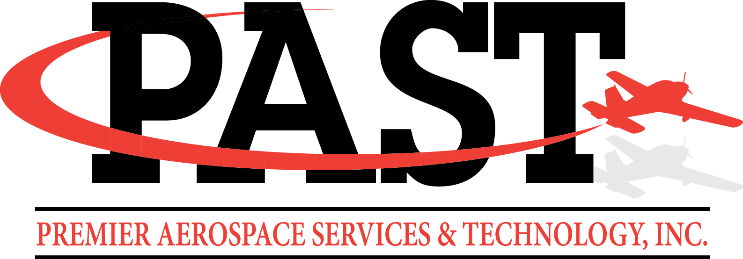 								    EMPLOYMENTDATE: ____________________                                                                                                                                                                                                                 (PLEASE PRINT)   Name:                                                                                Soc. Sec. #	     (Last)                                     (First)                                (Middle) 		Address:							     Telephone:	         (Street)                                     (City)               (State)       (Zip)                                             (Area Code)               (Phone No.)If employed by Premier Aerospace Services & Technology, Inc. can you submit verification of your legal right to work in the United States, prior to your starting date?  (Driver’s License/Social Security Card)          Yes         No Position(s) Applied For:        (Circle) Production /  Office  /  Sales    Date Available: 	Type of employment desired:		  Full-Time	      Part-Time	        Temporary	 SummerLIST YOUR LAST THREE (3) EMPLOYERS, BEGINNING WITH YOUR MOST RECENT POSITION.  INCLUDE MILITARY, SELF-EMPLOYMENT, VOLUNTEER EXPERIENCE, AND ANY NON-EMPLOYMENT PERIODS.Other experience, skill, or training that might prove helpful in considering your employment:Have you ever been convicted of an offense other than a minor traffic violation	(including conviction by US Military Court-Martial)?						    Yes         No	If yes, please state when, where, and what charge (Note: a conviction will not	Necessarily disqualify an applicant).EDUCATIONAL BACKGROUNDCan you speak, read, and/or write any foreign languages?						  Yes         NoAre you physically or otherwise unable to perform any duties of the 				  Yes         Nojob for which you are applying?									REFERENCES: Three reverences who are not related to you and are not previous employers.Applicant’s Signature								DateDates Employed:Mo.   /   Yr.Name and Address of Previous EmployerJob Title and Duties PerformedReason for LeavingFr           /To          /Employer Phone No.Fr           /To          /Employer Phone No.Fr           /To          /Employer Phone No.LevelName & Location of SchoolYears CompletedMajor StudiedDid you graduate?Degree AcquiredHigh SchoolCollege/UniversityGraduate SchoolTrade SchoolOtherName and TitleAddress, City, State, and ZipPhone NumberHow long have you know this reference?